Witam wszystkie Słoneczka oraz Rodziców Przygotowałam materiały na trzy dni od 08.06.2020r. do 10.06.2020r. Życzę zdrowia i owocnej pracy Pozdrawiam Iwona Burzyńska Temat kompleksowy: „Wybrać zawód – trudna sprawa, dla nas jeszcze to zabawa”Poniedziałek 08.06.2020 „Dorośli pracują”• „Jestem muzykantem” – wysłuchanie i omówienie treści piosenki . Dzieci wymyślają  gesty naśladujące grę na instrumentach .„Jestem muzykantem”1 . Jestem muzykantem – konszabelantem, my muzykanci – konszabelanci . Ja umiem grać, my umiemy grać . – A na czym? – Na pianinie . A pianino, i-no, i-no, a pianino, i-no, i-no, A  pianino, i-no, i-no, a pianino, bęc!2 . Jestem muzykantem – konszabelantem, my muzykanci – konszabelanci . Ja umiem grać, my umiemy grać . – A na czym? – Na bębenku . A bębenek, e-nek, e-nek, a bębenek, e-nek, e-nek, a bębenek, e-nek, e-nek, a bębenek, bęc!3 . Jestem muzykantem – konszabelantem, my muzykanci – konszabelanci . Ja umiem grać, my umiemy grać . – A na czym? – Na puzonie . Na puzonie, -onie, -onie, na puzonie, -onie, -onie, na puzonie, -onie, -onie, na puzonie, bęc!Wersja rozszerzona piosenki:https://youtu.be/or-xxFjWMy0• „Kto to taki?” – oglądanie obrazków przedstawiających ludzi wykonujących różne zawody, nazywanie zawodów . Rodzic prezentuje dzieciom ilustracje przedstawiające ludzi wykonujących zawody znane, bliskie dzieciom, np . sprzedawca, kierowca, policjant, kucharka, pilot . Zadaniem dzieci jest podać nazwę osoby wykonującej dany zawód oraz krótko opisać, na czym polega jej praca .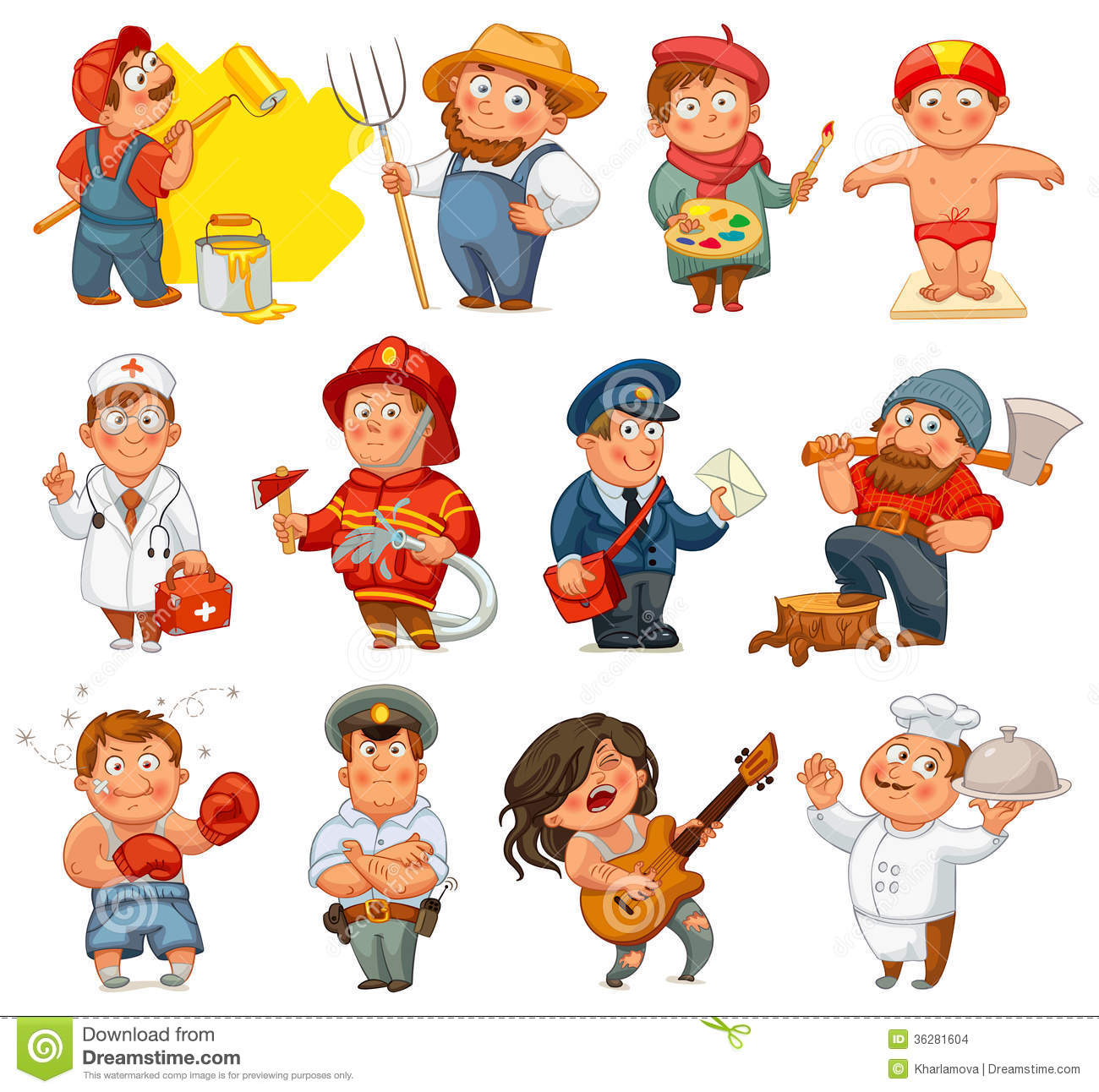 Wtorek 09.06.2020 „Straż pożarna”• „Do pożaru” – opowieść ruchowa . Dzieci naśladują ruchem czynności, o których opowiada rodzic: „Jesteście strażakami. Szykujecie się do gaszenia pożaru. Zakładacie kombinezon – od dołu, najpierw nogi, potem ręce. Zapinacie suwak. Zakładacie hełm. Biegniecie do miejsca pożaru. Trzeba się spieszyć. Wchodzicie po drabinie – trzymacie się rękoma, podnosicie wysoko nogi. Łapiecie wąż i polewacie płonący ogień. Woda głośno szumi – szszsz… Udało się. Pożar ugaszony. Możecie wracać. Schodzicie z drabiny i maszerujecie z powrotem”.• „Zdmuchujemy świeczki” – ćwiczenia oddechowe z liczeniem . Rodzic prosi, by dzieci wyobraziły sobie urodzinowy tort ze świeczkami, które należy zdmuchnąć . Jednak dzieci nie zdmuchną wszystkich świeczek naraz, a każdą osobno . Rodzic objaśnia: Na torcie jest jedna świeczka. Żeby ją zdmuchnąć, należy jeden raz dmuchnąć. Na kolejnym torcie są dwie świeczki. Dmuchamy dwa razy. Na następnym trzy. Dmuchamy w każdą świeczkę osobno! A teraz zdmuchniemy wszystkie jednym wielkim podmuchem! Raz! • „Straż pożarna” – zapoznanie z utworem Cz . Janczarskiego, wyjaśnienie niezrozumiałych pojęć . „Straż pożarna” Bije dzwon na alarm, już śpieszą strażacy. Czasem w nocy – ze snu, czasem w dzień – od pracy. Śpieszą na ratunek: tam płonie zagroda! Gra trąbka – a czerwień lśni na samochodach. Pierwsi są na miejscu, choćby szmat był drogi. Pryska woda z węża, syczy żar i ogień. Gaśnie groźny pożar, dym ku niebu pnie się. Dzielna straż pożarna ludziom pomoc niesie! Czesław JanczarskiPo wysłuchaniu wiersza dzieci wypowiadają się na temat pracy strażaków: jak się ubierają, co muszą zrobić, aby ugasić pożar, jaki sprzęt wykorzystują . Dzieci oceniają również, czy praca strażaków jest potrzebna, czy jest bezpieczna, trudna czy łatwa . Środa 10.06.2020 „Porządek na głowie”• „W salonie fryzjerskim” – zabawa dydaktyczna z wykorzystaniem wiersza L .J . Kerna „Dwa jeże”, poznanie pracy fryzjera, różnego rodzaju fryzur . „Dwa jeże” Przyszły do fryzjera dwa jeże. – Niech pan nam powie, panie fryzjerze, Jakie się teraz nosi fryzury? – Hm… Jedni się czeszą po prostu do góry, Drudzy znowu z przedziałkiem, A inni golą się aż do skóryI chodzą bez włosów całkiem. Niektórzy czeszą się jak Włosi… – A grzywki? – Grzywki też się nosi. – A loczki? – Loczki można także. – A pukle? – Nosi się, a jakże. – A fale?– Z wolna powracają. – A baczki? – Rzadko, lecz bywają. – A na jeża ktoś się czesze? – O, proszę panów, całe rzesze. – A pan uważa, że to modne? – Nie tylko modne, lecz wygodne. – Więc nas nie trzeba dzisiaj strzyc? – Moim zdaniem, nic a nic. – To niech pan chociaż, wie pan, tak z bliska, Wodą kolońską nas trochę spryska. – Pf!… Pf!… Pf!… Pf!… – Dziękujemy za to spryskanie. Do widzenia! – Moje uszanowanie! Ludwik Jerzy KernPo wysłuchaniu wiersza dzieci dzielą się swoimi doświadczeniami na temat pracy fryzjera . Opowiadają o swoich wizytach w salonach fryzjerskich, różnych fryzurach (z rozróżnieniem na damskie i męskie), o potrzebie wizyt u fryzjera (dbanie o schludny, estetyczny wygląd) oraz o samodzielnym dbaniu o włosy (mycie, czesanie, ozdabianie spinkami, gumkami) .• „W salonie urody” – zabawa tematyczna, zorganizowanie kącika fryzjerskiego. Dzieci, wykorzystując różne akcesoria fryzjerskie (nożyczki, grzebienie, szczotki, wałki, spinki, suszarki), odgrywają role fryzjerów. Rodzice lub rodzeństwo są klientami, później zamieniają się rolami . Rodzic zachęca, aby dzieci próbowały zachowywać się i rozmawiać jak dorośli w salonie fryzjerskim, pamiętając o zwrotach grzecznościowych.„Fryzura” – praca plastyczna. Proszę, aby dzieci wybrały kolor papieru (np. żółty, brązowy, czarny), z którego wykonają włosy dla Pani i Pana. Kolorowanki znajdują się poniżej. Wybrany papier należy pociąć w paski (krótkie lub długie) i przykleić do portretu. Twarz można narysować również samodzielnie i przykleić wybraną „fryzurę”. Pozostałe elementy kolorujemy. 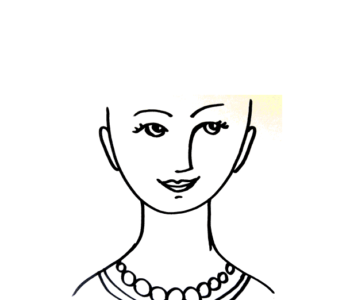 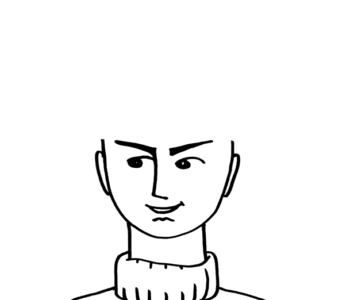 